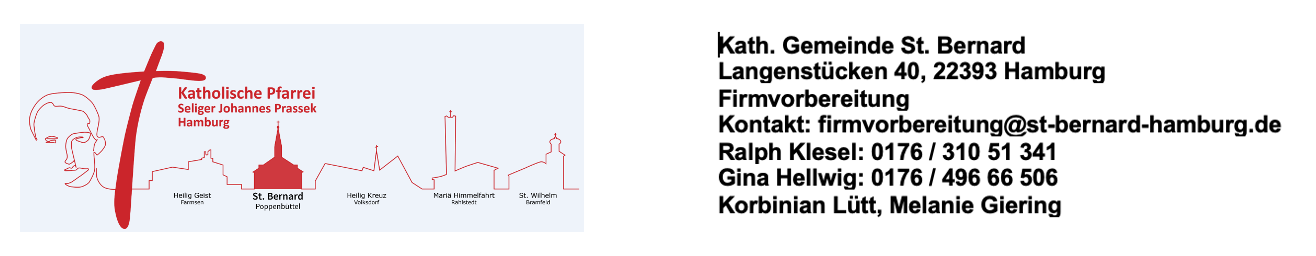 Anmeldung zur Firmvorbereitung 2022 / 2023Hiermit melde ich mich zur Firmvorbereitung in St. Bernard an.Jugendliche/Jugendlicher▪ Name, Vorname 	_____________________________________________________________	▪ Straße, Hausnummer, PLZ, Ort	   _____________________________________________________▪ Telefon mobil	(Jgdl.)	_____________________________________________________________▪ Geburtsdatum/-ort	_____________________________________________________________	▪ Taufdatum, Taufpfarrei ____________________________________________________________	▪ Pfarrei und Ort der Erstkommunion __________________________________________________	▪ Schule		_____________________________________________________________▪ Namen zweier Jugendlicher, mit denen ich    gerne in einer Kleingruppe sein möchte  ______________________________________________Eltern▪ Name, Vorname Vater, Konfession	_________________________________________________▪ Name, Vorname Mutter, Konfession     _________________________________________________▪ Telefon Festnetz	______________________________________________________________▪ Telefon Mobil		______________________________________________________________▪ E-Mail			______________________________________________________________Anlagen (bitte beifügen): Scan der Taufurkunde (nur erforderlich, sofern Taufe nicht in unserer Pfarrei)_____________________________                            _______________________________________Ort, Datum					             Unterschrift Jugendliche/Jugendlicher